Torek, 31. 3. 2020 Pozdravljeni učenci.Kako ste? Upam, da ste vsi zdravi. Ali sedaj razumemo  ploščino in tlak? Včeraj smo obravnavali tlak in se naučili, da tlak označimo z p, enota zanj je     , izračunamo pa ga po enačbi      zapisano s simboli    Spodaj so rešitve, preveri in popravi z rdečim pisalom. Danes bomo pogledali kako računamo tlak.RAČUNANJE TLAKASkupaj rešimo naslednjo nalogo. Opeko z maso 2 kg lahko na tri različne načine postavimo  na tla (kot kaže spodnja slika). 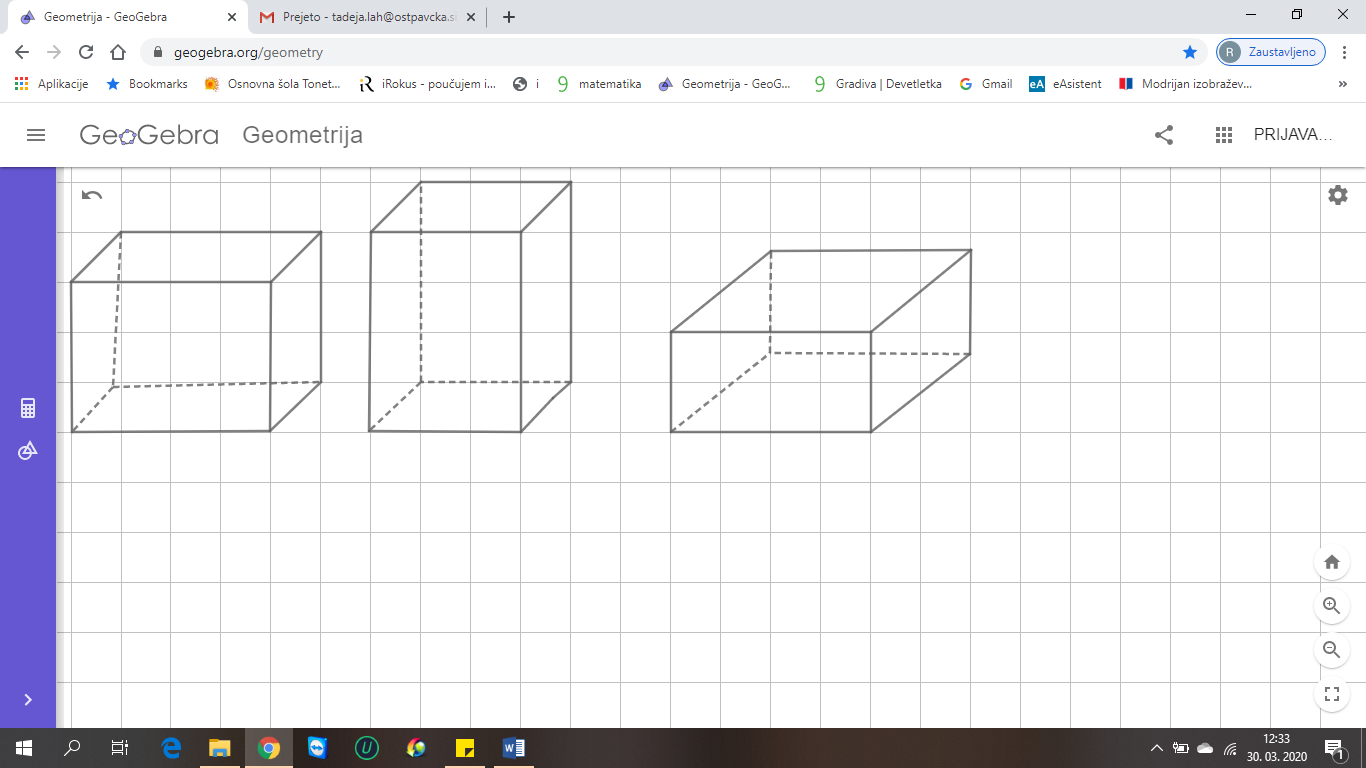 		A			B			CV katerem primeru je  tlak pod opeko največji in zakaj?Odgovor: Tlak je največji po opeko B, saj je v tem primeru najmanjša ploščina stične ploskve (za lažjo predstavo sem ploščino stične ploskve obarvala modro)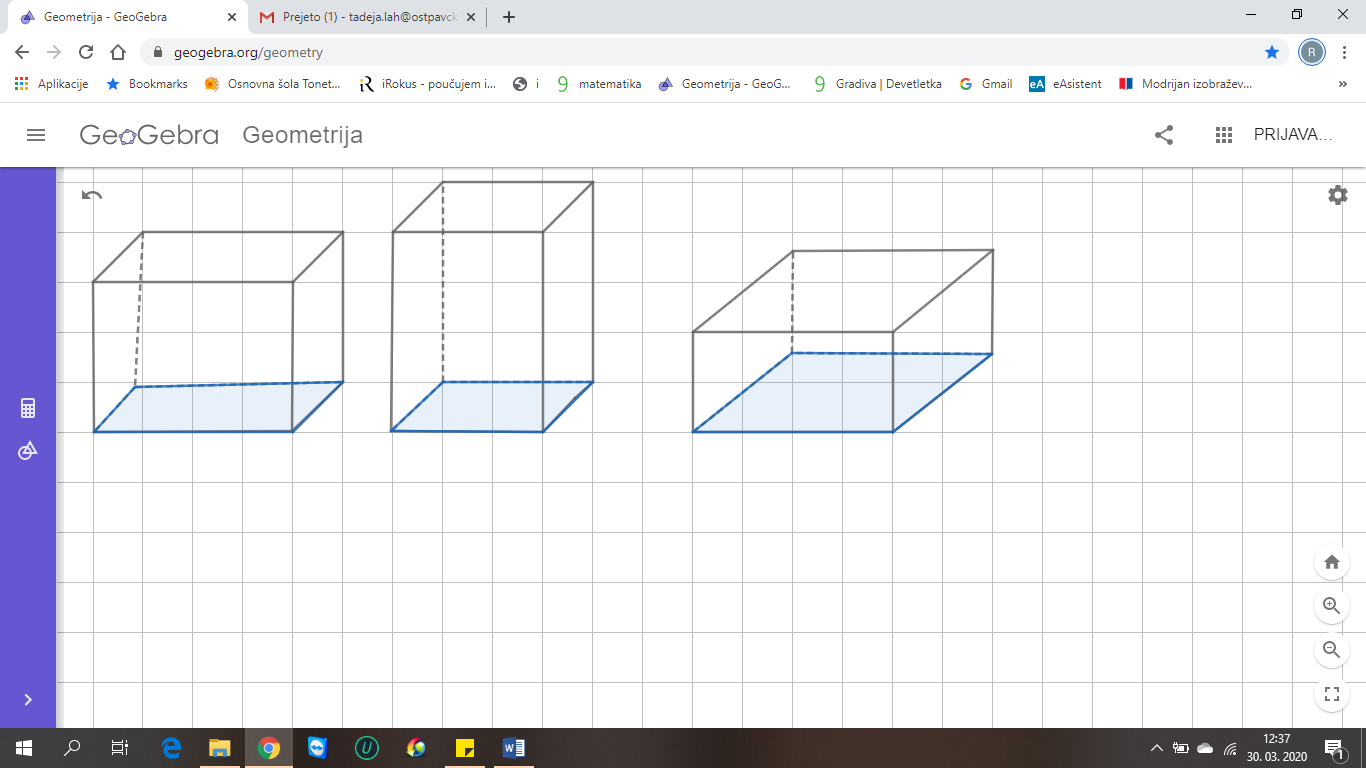 Robovi opeke merijo 25 cm, 20 cm in 5 cm. Izračunajmo največji in najmanjši možni tlak pod opeko.Največji tlak je pod opeko v primeru B.Torej je ploščina v primeru B enaka ploščini pravokotnika s dolžino 20 cm in širino 5cm. Ker tlak merimo v , moramo centimetre spremeniti v metre.a = 20 cm = 0,2 mb = 5 cm = 0,05 mIzračunamo ploščino pravokotnika:Tlak pod opeko v B primeru je Silo F dobimo tako, da maso spremenimo v težo.Najmanjši tlak je pod opeko v primeru C, ker je tam največja stična ploskev. 	a = 20 cm = 0,2 mb = 25 cm = 0,25 mTlak pod opeko v C primeru je Sami rešite naloge 6, 7, 8 in 9 v delovnem zvezku na strani  71 oz. 72.Boljši učenci lahko rešijo vse naloge na straneh 70, 71 in 72.Lep pozdravUčiteljica Tadeja LahRešitve: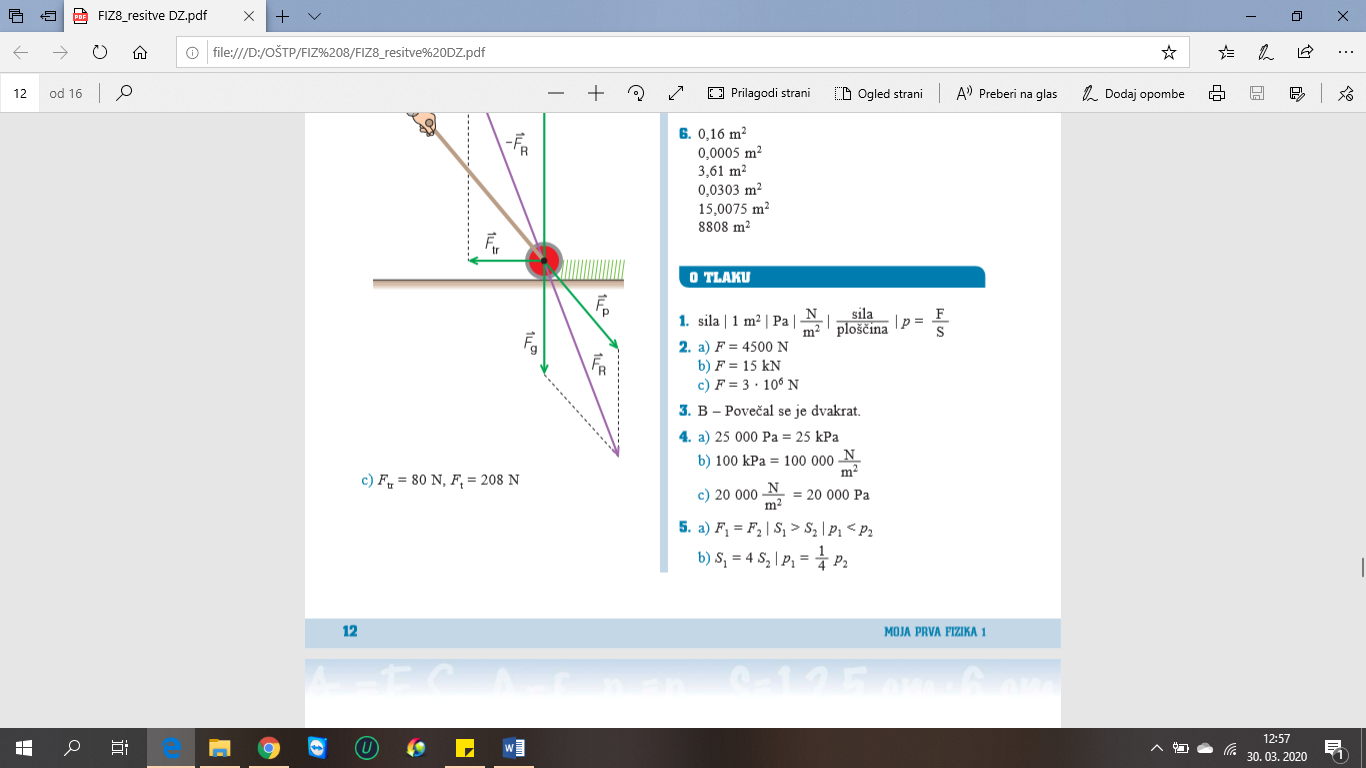 